Standard Operating Procedure:				Entering “My Wishes” info into EMISThis document assumes you already have the Future Planning template version 2 or higher installed in your practice EMISweb system. If you are not sure how to find this please ask your practice manager or IT lead.The term TAB is used rather than PAGE, when referring to the different sections of the Future Planning template.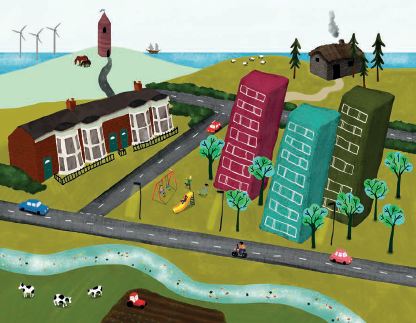 Page 1 of the “My Wishes” self-complete leaflet (Town & Country picture)  Please ensure you have the opened the correct patient record. Page 2 . . .My Wishes “Problems or Condition” and “How I would like this managed” should all be entered using the Future Planning “Avoiding Unplanned Admission ” TAB in the “Anticipated Problems due to medical conditions” box.All details in the My Wishes “Emergency Contacts” table should be entered on the same Future Planning ““Avoiding Unplanned Admission ” TAB in the “Emergency Contact details” box. For your information - Emergency contacts information entered anywhere else in emisWEB is unlikely to be visible to acute care teams (999, 111, Out of Hours services and hospital) via the Summary Care Record or any other system that they access.Page 3 . . .My Wishes “My wishes for my care” information should be entered into the appropriate box in the Future Planning “Future Planning” TAB. These will mostly go into either the “Patient, Family/NoK wishes & preferences for care” box or the “Wishes & requirements following death” box.Information from My Wishes “. . . opinions of family/friends/carers . . .”  may also go into either of these last two boxes.Finally, details from My Wishes “Information about my home . . . “, should be entered into the Future Planning “Avoiding Unplanned Admission” TAB in the “Home access info & risks eg pets & other” box.Page4 . . .Of the My Wishes  leaflet may contain the most important information recorded by a patient. Consenting to share Additional Information to the Summary Care Record allows all of the information in the Future Planning template:  a patient’s past medical history, involved teams, and appointments; to be viewed alongside their medications and allergies on the Summary Care Record by clinical teams providing their emergency care.If signed and dated by the patient. Go to 4.If signed and dated by someone other than the patient then please consider;If a parent, and the patient is under 10 years of age. Go to 3.If a parent, and the patient is 10 years or older. Please pass to the patients GP for them to consider the appropriateness of adding the consent. If the GP agrees go to 3.If a family member / carer with a valid Lasting Power of Attorney for Health and Welfare form. Please pass the request to the patients GP to confirm that the patient lacks capacity to make their own decision about adding information to their record. If the GP agrees go to 3.If a circumstance other than those listed above, please pass the form to the patients GP to advise on whether signing by a person other than the patient is appropriate and valid. If the GP agrees go to 3.Please add the name of the person giving consent to the box alongside the next item.On the Future Planning  template “Consent & Prognosis” TAB “Check” the first tick box “Consent to share . . .”.  If this consent has already been added to the patient’s record, as shown in the right hand column of the template window, please add the consent again anyway as this provides an update to the record.For all PatientsIf a patient or their representative submits a house keycode number or other access code, then please record this as detailed above. In addition, please contact the patient to let them know that they should inform their insurance company about sharing the code, otherwise their home insurance may be invalidated in the case of a burglary. This is clearly nonsense, and we have asked that it be raised at a national level, but in the meantime we appreciate your support.Patients may submit a typed My Wishes  leaflet, that they have downloaded from the www.futureplanning.org.uk website.On completionPlease inform the patient’s named accountable GP, or if not available the duty doctor, that new information has been added to the patients Future Planning template. Particulary if;The patient wishes to discuss Cardiopulmonary resuscitation or tissue donationConsent for upload to the SCR has been givenManagement of medical problems have been documented.